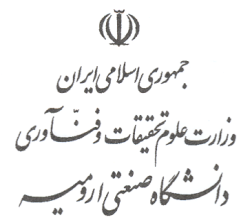 حوزه معاونت آموزشی (تحصیلات تکمیلی)-مشخصات فردی :نام :  ............................ نام خانوادگی: ...................................... نام پدر : ...................      تاریخ تولد :  ..../...../....13 شماره شناسنامه: ..................................        محل صدور : ................................. کد ملی: ........................................             جنسیت : زن            مرد      -اطلاعات دوره تحصیلی کارشناسی :نام دانشگاه  : .............................................  رشته تحصیلی : .......................................گرایش ............................... تاریخ ورود به دانشگاه : نیمسال ....... سال  ....13 تاریخ فارغ التحصیلی : ...../ ....../ .....13                تاریخ احتمالی فراغت از تحصیل (برای دانشجویان نیمسال آخر) :  .../ ..../ ....13دانشجو جزء ده درصد برتر هم رشته و هم ورودی های خود می باشددانشجو جزء ده الی بیست درصد برتر هم رشته و هم ورودی های خود می باشد-اطلاعات وضعیت تحصیلی داوطلب :نوع دوره کارشناسی پیوسته: شبانه        روزانه                  تعداد نیمسال های گذرانده شده :  .................... نیمسال                  تعداد واحد گذرانده تا پایان نیمسال ششم:  .............. واحد*گذراندن حداقل 100 واحد درسی برای دانشجویان ورودی سال 1390 و گذراندن حداقل 110 واحد درسی  برای دانشجویان ورودی سال 1389 الزامی است.معدل تا پایان نیمسال ششم :    ..... / .....رتبه تا پایان نیمسال ششم :  ...............   تعداد دانشجویان هم رشته و هم ورودی :  ................ نفر	                مهر و امضاء                                                                                   معاون/ مدیر آموزشی و تحصیلات تکمیلی دانشگاه